University,Faculty of Engineering,Post Graduate Studies and Research.Menoufiya UniversityFaculty of EngineeringCOURSE SPECIFICATIONCourse Title:	Stress analysisCourse Code:	PRE 508Department Offering the Course:	Production Engineering and Mechanical DesignLast Date of Approval:	21 / 3 / 2012B- PROFESSIONAL INFORMATION:B.1. Description as in Post Graduate Studies Bulletin:Introduction to stress and strain, Static and dynamic stresses, Behavior of different materials undervariable stresses, Thermal stresses, Thermal cycling, Impact stressesB.2. Course Objectives:The aim of this course is to provide the student with means of analyzing the elasticity problems inengineering applications.	As well as, this course provide the student with required skills ofidentifying the critical section in engineering problems. This course will also provide students withthe required skills of identifying, formulating and solving fundamental engineering problems.1. .B.3. Relationship between the course and the programe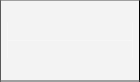 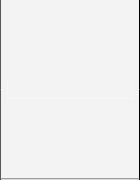 B.4. Intended Learning Outcomes (ILOs)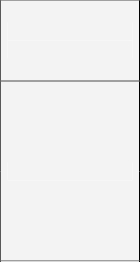 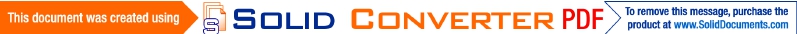 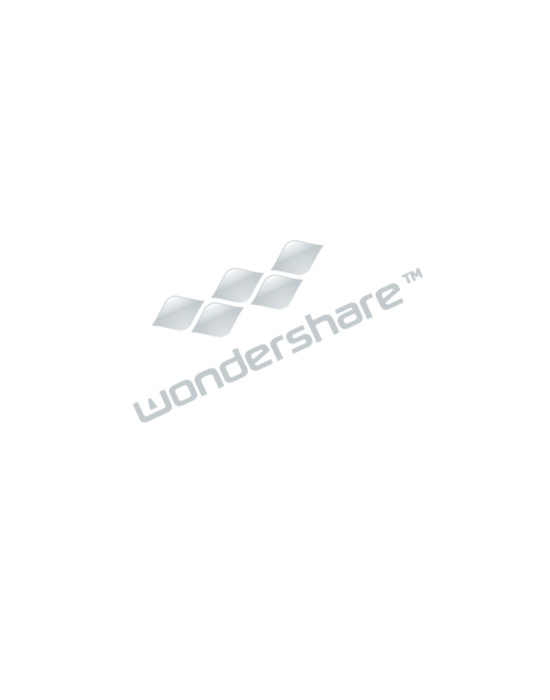 B. 7. Assessments:Weighting of assessments:B.8. List of References:Essential books (text books):"Engineering Solid Mechanics- Fundamentals and Applications", A.R. Ragab and S.E. Bayoumi,CRC Press, 1999 .13.3- Recommended books.Periodicals, Web sites, Course notes, etc:1.B. 9. Facilities Required for Teaching and Learning:Indicate requirements for the course including size of classrooms1. A lecture room with LCD or showــــــــــــــــــــــــــــــــــــــــــــــــــــــــــــــــــــــــــــــــــــــــــــــــــــــــــــــــــــــــــــــــــــــــــــــــــــــــــــــــــــــــــــــــــــــــــــــــــــCourse coordinatorProf. Mahmoud Abo-ElkierHead of Dept.Prof. Taha El-TaweelDate-- 19 March 2012FieldProgramme ILOs that the coursecontribute in achievingCourse ILOsKnowledge&UnderstandingA-1) Integrate theories, fundamentals andknowledge of mathematics, science andinformation technology in productionengineering practicea-1-1) Identify quantitative methodsto solve stress analysis problems.Intellectual skillsB-1) Identify and analyze problems in thearea of production engineeringspecialization and rank the resultsaccording to their priorities.b-1-1) Able to formulate quantitativemethods of analyzing productionproblemsIntellectual skillsB-2) Solve production engineeringproblems in the area of specialized careerb-2-1) Able to quantify predictedresults, and assess impacts usingmathematical methods and modelsProfessional skillsC-1) Apply the professional productionengineering technologies in the field ofspecialization.c-1-1) Able to assess limitations ofthe available numerical methods.General skillsD-2) Use information technology to servethe       development       of       productionengineering professional practiced-2-1) Improve informationtechnology tools related to specificproduction engineering discipline.General skillsD-4) Use of different sources forinformation knowledge.d-4-1) Use different resources toobtain knowledge and informationWeekNo.ContentsILOs covered bythis topic1Definition of boundary value problemb-1-1, c-1-1, d-2-1, d-4-1.2Stress analysisa-1-1, b-1-1, b-2-1, c-1-1, d-2-1, d-4-1.3Definition of different type of straina-1-1, b-2-1, c-1-1, d-2-1, d-4-1.4Strain analysisa-1-1, b-1-1, b-2-1, c-1-1, d-2-1.5Definition of material constantsa-1-1, b-1-1, b-2-1, c-1-1, d-4-1.UnderstandingSkillsSkillsProgramme AcademicStandards that the coursecontribute in achievingA1B1, B2C1D2, D4WeekNo.ContentsILOs covered bythis topic6Stress-strain relations and failure theoriesa-1-1, b-1-1, b-2-1, c-1-1, d-2-1, d-4-1.7Solution methods of elastic problemsa-1-1, b-1-1, b-2-1, c-1-1, d-2-1, d-4-1.8Solution of plane problems in Cartesian coordinatea-1-1, b-1-1, b-2-1, c-1-1, d-2-1, d-4-1.9Solution of plane problems in Cartesian coordinatea-1-1, b-1-1, b-2-1, c-1-1, d-2-1, d-4-1.10Stress analysis of thick-walled cylinders.a-1-1, b-1-1, b-2-1, c-1-1, d-2-1, d-4-1.11Stress analysis of rotating disc, drums and turbines.a-1-1, b-1-1, b-2-1, c-1-1, d-2-1, d-4-1.12Stress analysis of axially non-symmetric problemsa-1-1, b-1-1, b-2-1, c-1-1, d-2-1, d-4-1.13Bending of rodsa-1-1, b-1-1, b-2-1, c-1-1, d-2-1, d-4-1.14Bending of rodsa-1-1, b-1-1, b-2-1, c-1-1, d-2-1, d-4-1.15Impact stressesa-1-1, b-1-1, b-2-1, c-1-1, d-2-1, d-4-1.Mid-Term Examination-     %Final-Term Examination100 %Oral Examination-     %Practical Examination-     %Semester Work-     %Other Types of Assessment-     %Total100 %No.Teaching and LearningMethodsTo Assess CourseILOs Item No.To Assess (ARSEP) OutcomesNo.1Assignments andExercisesa-1, b-1, b-2, c-1, d-2, d-4a-1, b-1, b-2, c-1, d-2, d-4No.Assessment methodsTo Assess CourseILOs Item No.To Assess (ARSEP) OutcomesNo.1Written exama-1, b-1, b-2, c-1, d-2,d-4a-1, b-1, b-2, c-1, d-2, d-4